ОБЩЕРОССИЙСКИЙ ПРОФСОЮЗ ОБРАЗОВАНИЯСВЕРДЛОВСКАЯ ОБЛАСТНАЯ ОРГАНИЗАЦИЯОбзор СМИ с 10.01.2022 по 17.01.2022г.Юрий Биктуганов обозначил основные цели и задачи в системе образования на 202214 января 202214 января состоялось первое в этом году традиционное совещание в формате ВКС с руководителями органов местного самоуправления, осуществляющих управление в сфере образования, а также с руководителями подведомственных образовательных организаций.Министр образования и молодежной политики Свердловской области Юрий Биктуганов обозначил основные задачи в сфере образования в 2022 году.https://minobraz.egov66.ru/news/item?id=5260Журнал «Российское образование» о Свердловской области14 января 2022Международный холдинг «ЕвроМедиа» выпустил большой итоговый номер журнала «Российское образование», где проанализированы главные события отрасли за 2021 год. В разделе « Лучшие региональные практики» представлен опыт  Свердловской области.Журнал доступен для чтения по ссылке.https://minobraz.egov66.ru/news/item?id=5261В Рособрнадзоре анонсировали аналогичные прошлогодним антиковидные меры в местах сдачи ЕГЭ14 января 2022Зарекомендовавший себя при организации ЕГЭ в 2020-2021 годах комплекс антиковидных мер будет применяться и в этом году. В этот комплекс мер входят уборка помещений с применением дезинфицирующих средств, использование всеми организаторами и общественными наблюдателями средств индивидуальной защиты, обязательная бесконтактная термометрия на входе, наличие дозаторов с антисептическими средствами, соблюдение социальной дистанции между участниками не менее 1,5 м, проведение перед началом экзаменов инструктажа о соблюдении мер безопасности в условиях пандемии и так далее.https://tass.ru/obschestvo/13424593С 1 марта начнет действовать новое положение о госаккредитации образовательной деятельности15 января 2022Документ, упрощающий процедуру прохождения государственной аккредитации для школ, колледжей и вузов, подписал председатель правительства РФ Михаил Мишустин.Начиная с 1 марта, школы, колледжи и вузы будут проходить процедуру государственной аккредитации только один раз – выданное свидетельство об аккредитации будет действовать бессрочно. Образовательным организациям, которые имеют аккредитацию, действующую до 1 марта 2022 года, получать ее заново не придется: их свидетельства об аккредитации станут бессрочными автоматически, уточняется на сайте правительства.https://ug.ru/s-1-marta-nachnet-dejstvovat-novoe-polozhenie-o-gosakkreditaczii-obrazovatelnoj-deyatelnosti/Свердловский областной комитетОбщероссийского Профсоюза образования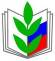 